ФГБУ «Заповедная Мордовия» объявляет межрегиональный творческий        конкурс «Подарок для Рыси».1.ОБЩИЕ ПОЛОЖЕНИЯ         Рысь –  красивая, грациозная и, в то же время, ловкая и выносливая дикая кошка, является символом  Мордовского государственного природного заповедника имени П.Г. Смидовича. И как у всех живых существ на нашей зеленой планете, у нее есть День рождения, на который приглашаются все желающие! В этом году он отмечается 4 февраля и называется День Рысения! (Подробная информация о Дне Рысения размещена на сайте Заповедной Мордовии https://zapoved-mordovia.ru/ и в открытой группе в ВКонтакте https://vk.com/mordovia.zapovednik). Наша веселая Рысь очень любит получать подарки  и ждет их с нетерпением.  В связи с чем, мы объявляем конкурс на лучший подарок для Рыси!2. ЦЕЛИ И ЗАДАЧИ КОНКУРСА2.1. Развивать интерес у детей и родителей  к изучению животного мира.2.2. Формировать ответственное отношение к окружающей среде.2.3. Вырабатывать гуманное отношение к животным, и в целом к окружающей природной среде.  2.4. Способствовать взаимодействию семьи и экологических организаций.  2.5. Развитие творческого потенциала.      3. ОРГАНИЗАТОРЫ И УЧАСТНИКИ КОНКУРСА3.1. Организатором Конкурса является отдел экологического просвещения, туризма и рекреации саранского офиса ФГБУ «Заповедная Мордовия».3.2. К участию в Конкурсе приглашаются учащиеся  средних школ с 1 по 11 классы города Саранска, районов республики и других регионов РФ.3.3. Количество работ от одного автора – 1 работа.3.4. Участие в Конкурсе бесплатное.3.5. Представленные на конкурс работы оцениваются Конкурсной комиссией.4.  ТРЕБОВАНИЯ К КОНКУРСНЫМ РАБОТАМ4.1. Что можно подарить символу нашего заповедника - пушистому, веселому и дружелюбному животному? Решайте сами! Ваша выдумка, креативность и желание порадовать Рысь – должны обязательно прийти вам на помощь! Это  может быть:а) поделка;б) рисунок;в) вышивка;д) любая другая творческая работа.4.2. Работа должна быть полностью выполнена самостоятельно, для младших классов - с обязательным участием ребенка в процессе  изготовления. К участию в Конкурсе принимаются только завершенные работы, не противоречащие нормам морали, не нарушающие права животных и людей.4.3. Авторы привозят свои работы с заявкой ( Приложение №1) по адресу: РМ,430005, г.о. Саранск, ул. Красная, 30 не позднее 28 февраля 2023 года.       Режим работы: пн-чт с 09.00 до 17.00; пт с 09.00 до 16.00; сб-вс с 10.00 до 14.00.5. КРИТЕРИИ ОЦЕНКИ КОНКУРСНЫХ РАБОТ5.1. Для оценки работ формируется Конкурсная комиссия, в состав которой входят сотрудники отдела экологического просвещения, туризма и рекреации ФГБУ «Заповедная Мордовия». 5.2. Критерии оценки:- соответствие теме конкурса; - оригинальность;- эстетичность;- правильно оформленная заявка.5.3. Подведение итогов Конкурса осуществляется Конкурсной комиссией на основании материалов, представленных участниками Конкурса.6. РЕГЛАМЕНТ ПРОВЕДЕНИЯ КОНКУРСА6.1. Сроки проведения Конкурса: 30 января 2023 года – 28 февраля 2023 года.6.2. Заявка на участие в Конкурсе оформляется по установленной форме (см. Приложение № 1) . Конкурсная работа должна быть подана не позднее срока, указанного в п. 4.3  настоящего Положения. Заявка является документом, необходимым для включения работ в список конкурсантов. Работы, предоставленные без заявки, к участию в конкурсе не принимаются.           7. ПОДВЕДЕНИЕ ИТОГОВ КОНКУРСА И КРИТЕРИИ ОЦЕНОК7.1. Победителем является автор лучшего подарка для Рыси.7.2. Победители награждаются памятными призами и грамотами. Остальные участники получат дипломы об участии в электронном виде, а руководители – благодарственные письма  (по требованию в течение месяца после оглашения результатов Конкурса). Организаторы Конкурса оставляют за собой право учреждать специальные номинации, определять в них победителя и награждать специальными призами.7.3.  В целях создания равных условий для всех участников, участники конкурса делятся на следующие возрастные категории:- младшая возрастная группа – 7-10 лет;- средняя возрастная группа 11-14 лет;- старшая возрастная группа 15 -18 лет.7.4. В каждой возрастной группе будут определены победитель и призёры.7.5. Результаты Конкурса будут выложены в открытой группе в ВКонтакте https://vk.com/mordovia.zapovednik в течение пяти рабочих дней после завершения Конкурса.                                              8. АВТОРСКИЕ ПРАВАответственность за соблюдение авторских прав работы, участвующей в конкурсе, несет автор, приславший данную работу;присылая свою работу на Конкурс, автор автоматически дает право организаторам Конкурса на использование представленного материала в своих целях;участники Конкурса дают свое согласие на обработку своих персональных данных (фамилия, имя, отчество, адреса электронной почты и иных персональных данных, сообщенных участником Конкурса);присланные на Конкурс работы  не возвращаются.                                      9. КОНТАКТНАЯ ИНФОРМАЦИЯОрганизаторы Конкурса:                    - специалист по развитию туризма  Компаниец  Юлия Владимировна,  тел.: 8 937 510 05 77; e- mail: ulia-saransk@mail.ru.        - специалист по развитию туризма Поелуева Анна Александровна, тел.: 8 929 746 09 83; e- mail: poelueva89@mail.ru Заместитель директора поэкологическому просвещению                                              Дубровкина Е.И.Исп.: Компаниец Ю.В.Тел. 8 937 510 0 5 77Приложение 1                                        Образец заявки участника  конкурса«Подарок для Рыси».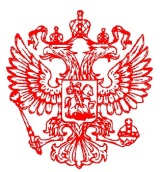 МИНПРИРОДЫ РОССИИФедеральное государственное бюджетное учреждение «Объединенная дирекция Мордовского государственного природного заповедника имени П.Г. Смидовича и национального парка «Смольный»(ФГБУ «Заповедная Мордовия»)д. 30, ул. Красная, г. Саранск,Республика Мордовия, 430005,тел./факс (8342) 27-20-01сайт: http://zapoved-mordovia.rue-mail: zapoved-mordovia@mail.ru________________№ _________На № ___________ от __________1                   ФИО                 участника2Возраст3Учебное заведение4Класс5e–mail6                    ФИО руководителя7Контактный номер руководителя